Starostwo Powiatowe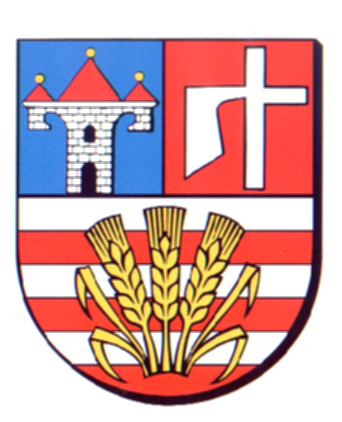 w OpatowieWydział Zarządzania Kryzysowegoul. Sienkiewicza 17, 27-500 Opatów tel./fax 15 868 47 01, 607 350 396, e-mail: pzk@opatow.plOSTRZEŻENIE METEOROLOGICZNEOpatów, dnia 18.06.2022 r.Opracował: WZKK.WOSTRZEŻENIE METEOROLOGICZNE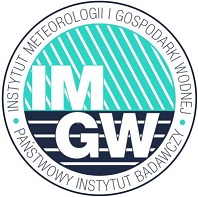 OSTRZEŻENIE Nr 60
Zjawisko:  UpałStopień zagrożenia:  2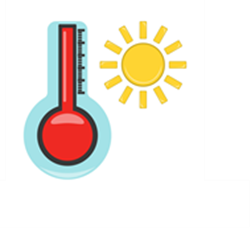 Biuro:IMGW-PIB Biuro Prognoz Meteorologicznych w KrakowieObszar:       województwo świętokrzyskie – powiat opatowskiWażność:   Od: 19-06-2022 godz. 12:00Do: 20-06-2022 godz. 18:00Przebieg:Prognozuje się upały. Temperatura maksymalna w dzień od 30°C do 33°C. Temperatura minimalna w nocy od 16°C do 19°C.Prawdopodobieństwo:80 %Uwagi:Brak.Czas wydania:18-06-2022 godz. 13:16